December 11, 2016						                     Faith Baptist Church The Holy Spirit - Indwelling and Empowering                                    	 Matt Culbertson, Senior Pastor"The Fruit of Joy"Galatians 5:22-25The Fruit of the Spirit...	(Galatians 5:22-25, Ephesians 2:8-10; Ephesians 4:30-5:1; Philippians 1:10-11). . . is Love,	(1 John 4:9-11; Matthew 22:37-40; John 13:35)The Fruit of Joy	(Matthew 2:10; John 15:11; 1 Thessalonians 4:16)Joy is inner ___________________, expressed in outward ______________________1.   Recognize Joy________________.	(John 10:10)Selfishness     (Philippians 2:2-3)Bitterness     (Colossians 3:13)Fear      (2 Timothy 1:7)      2.   Refuse to settle for ___________________ to true Joy.Happiness     (Psalm 30:4-5, 11-12)Pleasure     (Luke 8:14)3. Rest in the Joy of the _______________.	(Nehemiah 8:10)Abide in __________________	(John 15:10-11)Worship with  __________________	(Psalm 100:1-5)Choose _________________	(Hebrews 12:2; 1 John 1:4)December 11, 2016						                     Faith Baptist Church The Holy Spirit - Indwelling and Empowering                                    	 Matt Culbertson, Senior Pastor"The Fruit of Joy"Galatians 5:22-25The Fruit of the Spirit...	(Galatians 5:22-25, Ephesians 2:8-10; Ephesians 4:30-5:1; Philippians 1:10-11). . . is Love,	(1 John 4:9-11; Matthew 22:37-40; John 13:35)The Fruit of Joy	(Matthew 2:10; John 15:11; 1 Thessalonians 4:16)Joy is inner ___________________, expressed in outward ______________________1.   Recognize Joy________________.	(John 10:10)Selfishness     (Philippians 2:2-3)Bitterness     (Colossians 3:13)Fear      (2 Timothy 1:7)      2.   Refuse to settle for ___________________ to true Joy.Happiness     (Psalm 30:4-5, 11-12)Pleasure     (Luke 8:14)3. Rest in the Joy of the _______________.	(Nehemiah 8:10)Abide in __________________	(John 15:10-11)Worship with  __________________	(Psalm 100:1-5)Choose _________________	(Hebrews 12:2; 1 John 1:4)Join us this Christmasseason as we celebrate theKing of Kings!December 10th  & 11th, 6:00pmChristmas Concert of PraiseDecember 18th, 5:30pm“Happy Birthday Jesus” Family NightDecember 24th, 5:30pmChristmas Eve Candlelight ServiceDecember 25th, 10:00amOne Worship Service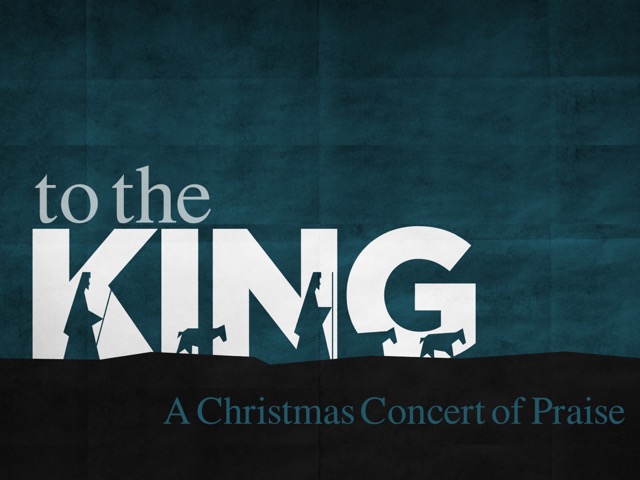 Join us this Christmas season as we celebrate the King of Kings!December 10th  & 11th, 6:00pmChristmas Concert of PraiseDecember 18th, 5:30pm“Happy Birthday Jesus” Family NightDecember 24th, 5:30pmChristmas Eve Candlelight ServiceDecember 25th, 10:00amOne Worship Service